Kansas Association of School Psychologists2017 Spring Workshop Registration Form“The Teacher as ‘First Responder’: Resources that School Psychologists Can Use to Build the Classroom Intervention Toolkit”Dr. Jim WrightIntervention CentralA registration form must be filled out on each individual planning to attend. Please print. Name______________________________________________________________________________________Home Telephone________________________________ Work Telephone_______________________________Home Address_______________________________________________________________________________Email (required in order to receive updates and handouts) ________________________________________Employer__________________________________________________________________________________Employer Phone Number______________________________________________________________________If using a P.O. you must indicate the contact number and name of the person responsible for processing and payment of the P.O.  If PO # is available, please include here as well.  (Preferred if that person handles all registrations as well)________________________________________________________________________________________Registration*									Amount Due_______KASP Member								   $50.00_______Non KASP Member							   $100.00*There is no student rate. Registration will be cut off April 22nd or when seats have been filled. Seating is limited. Payment is due upon receipt of the registration form. If using a P.O. it must be received by fax or mail by April 22nd or the seat will be forfeited. There will be no registration the day of the conference.  Refund Policy: If you are unable to attend, a full refund will be made if notified by April 25th 2016.  On line registration (is preferred) at: www.kasp.org                         -Or-Send registration and payment to :Kansas Association of School PsychologistsP.O. Box 1801, Emporia, KS. 66801Registrations may be faxed until April 19, 2016c/o Keely Persinger at fax # (620) 341-6290Questions about registration: kpersing@emporia.eduNo person will be denied access to or full participation in any KASP program, event or activity on the basis of sex, race, color, national origin, disability or age.Contact Judy Ball, Conference Chair, for assistance or workshop information at jkb1841@gmail.comThis workshop will be eligible for CPDs through NASP. A total of 6 CPD hours will be awarded to participants. Participants will be required to sign in for both the morning and afternoon sessions. A certificate of attendance will be handed out at the end of the afternoon session upon receipt of the evaluation form.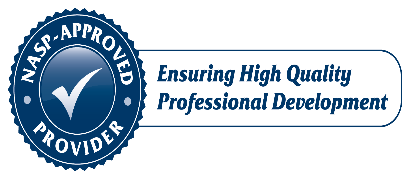            KASP is a NASP approved provider of CPDs                             (NASP #1030 provider)